September 16, 2016Dear Parents/Guardians,	One of the activities that culminates a great first quarter in 8th grade is the Archimedes Lab!  Archimedes was a Greek mathematician who discovered that he could find the volume of his body by submerging himself in a tub of water.  During this first quarter, we have spent time learning about mass, density and volume.  To aid in our understanding of these ideas, I am setting up the famous Archimedes Lab to measure the volume and mass of student volunteers by submerging them in a barrel of water, just like Archimedes himself!  This activity will take place during regular class time during the last week of school before Fall break.  Your child will require your permission to participate.  Students must wear swimsuits covered by shorts and a t-shirt in order to participate.  This clothing will get wet as students will be completely submerged in the barrel of water.  Students are to bring a towel to dry off so they can change back into their regular clothes at the end of the activity.  They will change here in the bathroom at school.  I anticipate two to five students will be measured during each class. This is a first come first serve opportunity. 	If you would like your child to participate, please sign below.  Your signature gives permission for your son or daughter to be a volunteer in this activity which will take place Tuesday September 27, 2016.  It is indeed, a memorable activity!
Mrs. Hyllen
8th Grade ScienceStudent __________________________________________Parent Signature ____________________________________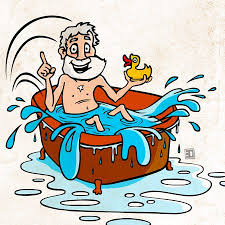 